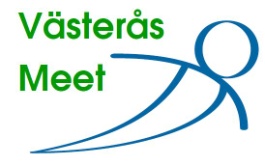 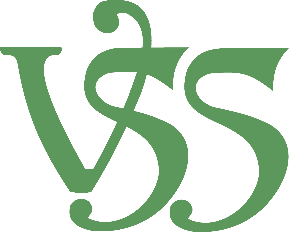 PMVästerås Simsällskap hälsar er välkomna tillVästerås Meet 2022Avanmälan:	Vi uppmanar er att meddela kända avanmälningar i appen så snart som möjligt. Observera att reserver som inte ska simma också måste strykas, detta görs till anmalan@tidtagning.se 
Avanmälningar för Pass 1 ska göras senast kl 08.00 lördag 26 mars.För övriga pass ska avanmälningarna göras senast 1 timme före passets start. Ange simmarens ID-nummer.Avsim:		Sker i multi/hopp-bassängen (25m).Cafeteria:	Badets cafeteria är öppen under tävlingarna (STEFAN)Efteranmälan:	Då vi varit tvungna att begränsa antalet starter tar vi endast emot anmälningar i de grenar som är listade på tävlingens LiveTiming-sidaFunktionärer:	Vi är tacksamma för all hjälp med funktionärer. De som ställer upp 2 pass samma dag får en lunch. Funktionärens förening får 140:- avdrag på startavgiften för varje funktionär/pass. Anmäl funktionärer till info@vasterassim.nuFunktionärsmöte:	Samling för funktionärerna 45 min innan varje pass.Försäljning:	Det kommer att finnas försäljning av simutrustning.	Heatlistor:		Finns i klubbfacken samt sätts upp på ett antal platser i hallen.	Listor finns även till försäljning.Klädsel:	Vi uppmanar alla som är på bassängkanten att ha kläder i funktionsmaterial.Klubbfack:	Finns vid tävlingsbyrån.Ledarmöte:	Vi vill att en representant/förening kommer på ledarmöte kl. 08.00 på lördagen, plats meddelas av speakern.Mat:	(STEFAN)Omklädning:	En ledare/förening kvitterar ut entréband som används för att låsa skåpet. Vid ej återlämnat armband debiteras föreningen 150:-Parkering:	Avgift lördag 09.00-15.00 fri parkering på söndagen. Ladda med fördel ner appen Easypark områdeskod 7330.Priser:	Till bästa 1, 2, 3 dam/herr i respektive åldersklass. Beräknas på Finapoäng i de 4 bästa grenarna/person.	1:an 1000kr, 2:an 700kr, 3:an 300kr samt nyttopriser.	I varje pass utlottas på id-nummer ett pris till en dam och en herre. Prisutdelning:	Prisutdelning för FINA-poängen sker efter tävlingens slut.Resultat:	Resultatlista sätts upp fortlöpande på ett antal ställen Resultaten finns även på LiveTiming och tidtagning.se.Startprocedur:	Hängande start i alla grenar.	 Tränarfika:	Kommer att finnas i entréhallen, vid Tävlingsbyrån.Tävlingsbyrå:	Bemannad lördag-söndag kl.07.00 till en timme efter tävlingsdagens slut.Tävlingsledare:	Anders Wiman 070-6991780Tävlingstider:	Lördag	pass 1	kl. 09.00, insim kl. 07.30-08.45			pass 2	kl. 15.00, insim kl. 13.30-14.45		Söndag	pass 3	kl. 09.00, insim kl. 07.30-08.45			pass 4	kl. 15.00, insim kl. 13.30-14.45Upplysningar:	Telefon 021-186236 eller info@vasterassim.nu                       Under tävlingarna vänder ni er till Tävlingsbyrån.GRENORDNINGGren Pass 1 start 09.00 insim 07.30		Gren Pass 3 start 09.00 insim 07.301 100 m bröstsim damer			14 200 m frisim herrar2 100 m fjärilsim herrar 			15 200 m fjärilsim damer3 200 m medley damer 			16 100 m ryggsim herrar4 400 m frisim herrar	 		17 100 m frisim damer                         5 200 m ryggsim damer			18 400 m medley herrar6 200 m bröstsim herrar			19 1500 m frisim damer7 800 m frisim damer			Gren Pass 2 start 15.00 insim 13.30	 	Gren Pass 4 start 15.00 insim 13.308 1500 m frisim herrar			20 800 m frisim herrar9 400 m medley damer	 		21 200 m bröstsim damer                          10 100 m frisim herrar			22 200 m ryggsim herrar11 100 m ryggsim damer	 		23 400 m fritsim damer12 400 m fjärilsim herrar			24 200 m medley herrar13 200 m frisim damer			25 100 m fjärilsim damer				26 100 m bröstsim herrarÅldersindelning:	A: 18 år och äldre (-04 o.ä) B: 16-17 år (-05 och -06)
C: 15 år (-07) D: 13-14 år (-08 och -09)HJÄRTLIGT VÄLKOMNA